SUBIECTUL IRezultatul calculului  este egal cu ... .Un automobil parcurge o distanță cu viteza constantă de 60 km/h în 45 minute. Dacă parcurge aceeași distanță în 36 minute, atunci viteza automobilului va fi ... km/h.Media geometrică a numerelor și este egală cu ... .Lungimea unui cerc este . Aria pătratului înscris în acest cerc este ... .Volumul unui tetraedru regulat cu muchia de 6cm  este egal cu ... cm3.În graficul ce urmează se prezintă numărul  de DVD-uri vândute de un magazin în cursul unei săptămâni. De marți până vineri s-au vândut ... DVD-uri.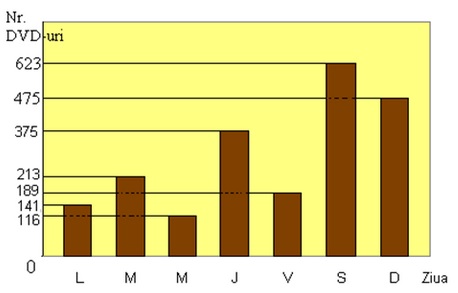 SUBIECTUL IIDesenați, pe foaia de examen, două cercuri tangente exterioare și o tangentă comună a lor.O echipă de 10 muncitori pot executa o lucrare în 10 zile. După trei zile de lucru s-au mai alăturat echipei încă 4 muncitori. În câte zile se va executa lucrarea?  Demonstrați că 13 dacă și numai dacă .Se dau funcțiile  .Determinați coordonatele punctului de intersecție al graficelor celor două funcții.Aflați măsura unghiului format de graficele funcțiilor f și g.Fie numărul . Arătați că .SUBIECTUL IIIO piramidă SABCD are baza pătratul ABCD și toate muchiile egale cu 10 cm.Demonstrați că SABCD este piramidă regulată și calculați volumul său.Dacă punctul P aparține (SG), determinați lungimea segmentului (SP) astfel încât perimetrul triunghiului PBD să fie minim.Aflați măsura diedrului determinat de planele (PBD) și (ACD).O sală de conferințe cu lungimea de 10,38 m și lățimea de 6 m trebuie pardosită cu plăci de gresie hexagonale regulate cu latura de 12 cm, de două culori.Determinați numărul de plăci întegi de faianță necesare dacă pardosirea începe din punctul A așa cum arată figura 1 și apoi numărul total de plăci necesare (se aproximează  cu 1,73).Câte plăci de culoare închisă sunt utilizate (vezi modul de așezare în figură)?La fiecare metru pătrat se folosesc 1,2 saci cu adeziv care costă 14 lei sacul. Gresia se vinde la metro pătrat care costă 30 lei, iar manopera costă 65% din prețul materialelor. Calculați costul total al lucrării.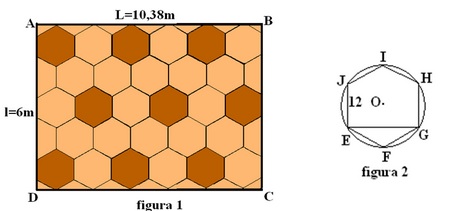 